BENEFIČNÍ BLEŠÍ TRH           
pro Sjednocenou organizaci nevidomých a slabozrakých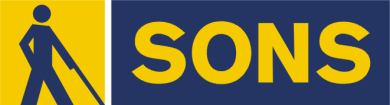 KDY? Celý červenec, denně (kromě nedělí) od 14:30 do 15:30KDE? Znáte podzemí u kapucínů?? Právě v tomto tajemném 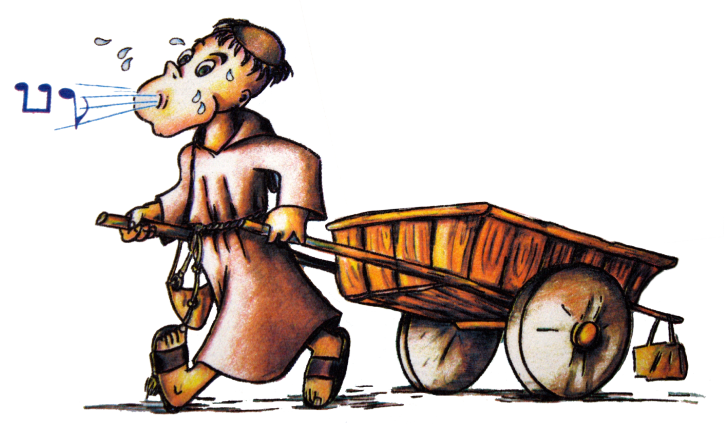 a zatím většině neznámém prostředí pod terasou kláštera kapucínů u kostela „Zvěstování Panny Marie“ v Olomouci. KDO? Společenství bratří kapucínů zapůjčilo prostory olomoucké odbočce SONS a pomáhá i při organizaci této benefiční akce.PROČ? Oblastní Odbočka získané finanční prostředky  použije na obnovu a údržbu prostor, kde se těžce zrakově postižení  setkávají a kde jim poskytujeme  odborné služby.Vážení čtenáři!!!Máte doma věci, které jsou hezké, funkční a je Vám líto je jen tak vyhodit? Myslíte si, že by mohly ještě někomu udělat radost? Takové věci můžete nosit každý den před mší svatou, která začíná od 17:00 do sakristie výše zmíněného kostela, nebo přímo do podzemí v době jeho otevření. Vstup naleznete z olomouckého Dolního náměstí vedle vchodu do kapucínského kostela. Pomáhat lze samozřejmě také tím, že si na trhu něco koupíte. Cenu předmětů, které si vyberete, určíte vy sami.Setkáme se s Vámi rádi též v našich prostorách na I. P. Pavlova 69, kde sídlí i další organizace pomáhající našim zrakově hendikepovaným občanům.Třeba právě Vy někoho takového znáte...Těšíme se na Vás a děkujeme, že nám pomáháte pomáhat!Pracovníci a členové Sjednocené organizace nevidomýcha slabozrakých ČR, z. s. - Oblastní odbočka Olomouc